V 4 – Löslichkeit von KetonenMaterialien: 		2 ReagenzgläserChemikalien:		Aceton, Öl, destilliertes WasserDurchführung: 	Ein Reagenzglas wird mit 5 mL Wasser gefüllt, ein weiteres mit 5 mL Öl. Nun werden je 3 mL Aceton zugegeben und die Reagenzgläser kräftig geschüttelt.	 Beobachtung:	Es bilden sich homogene Phasen bei Zugabe von Wasser und Öl.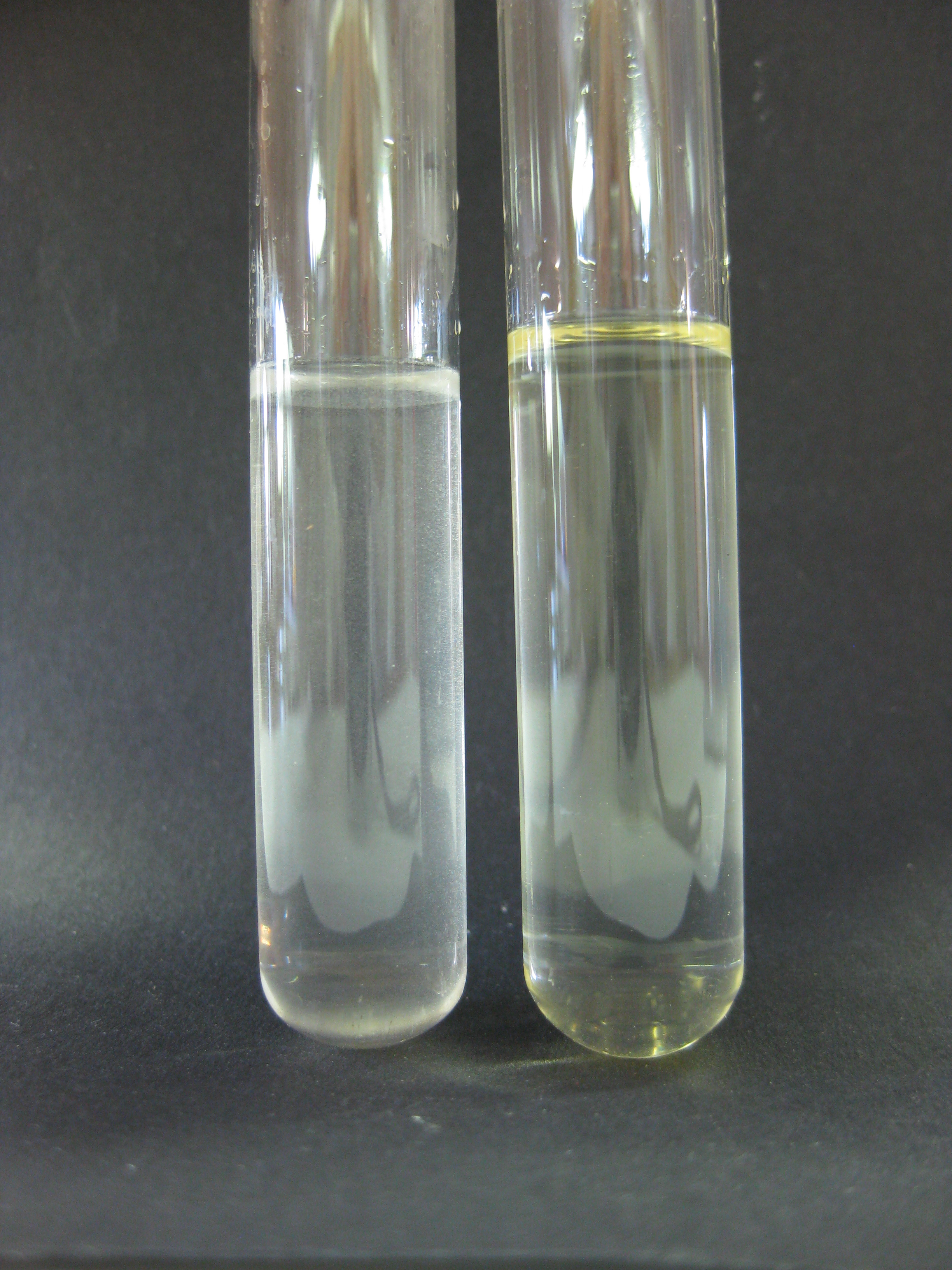 Abb. 4 -  Aceton gelöst in Wasser (links) und Öl (rechts).Deutung:		Ketone haben als gemeinsames Merkmal eine nicht endständige Carbonylgruppe. Diese ist aufgrund der stark unterschiedlichen Elektronegativität von Sauerstoff und Kohlenstoff polar und bewirkt, dass Aceton sich im Wasser löst. Durch den unpolaren Alkylrest löst sich Aceton auch in Öl und anderen lipophilen Substanzen.    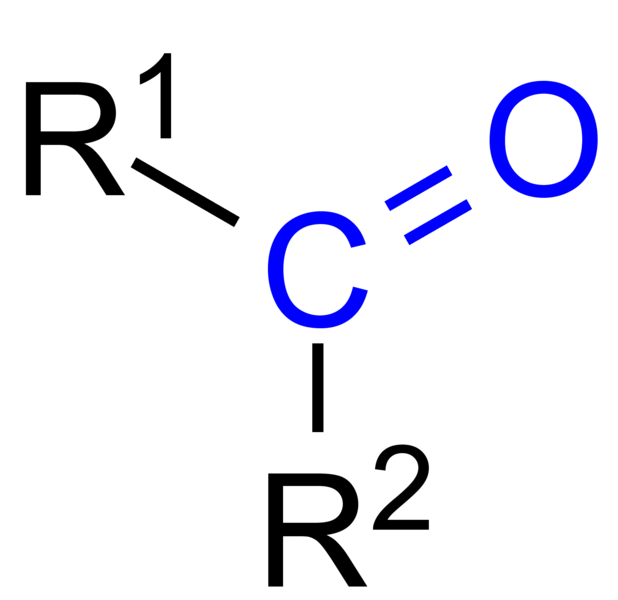 Entsorgung: 			Die Reste können über den Abfluss entsorgt werden.	Literatur:		-GefahrenstoffeGefahrenstoffeGefahrenstoffeGefahrenstoffeGefahrenstoffeGefahrenstoffeGefahrenstoffeGefahrenstoffeGefahrenstoffeAcetonAcetonAcetonH: 225-319-336H: 225-319-336H: 225-319-336P: 210-233-305+351+338P: 210-233-305+351+338P: 210-233-305+351+338Destilliertes WasserDestilliertes WasserDestilliertes WasserH: - H: - H: - P: - P: - P: - ÖlÖlÖlH: -H: -H: -P: -P: -P: -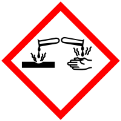 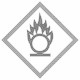 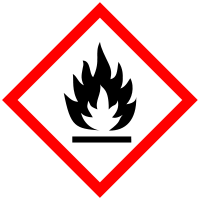 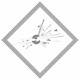 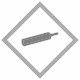 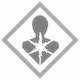 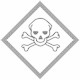 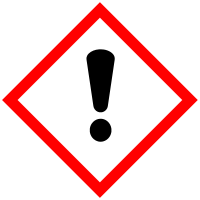 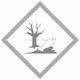 